Приложение №1 к Распоряжению 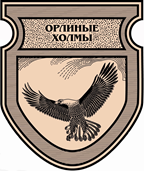 Председателя СНТ «Орлиные холмы»№ 2-10/1 от 13 апреля 2020г. ЗАПРОСо предоставлении технических условий на подключение(технологическое присоединение, пересечение) объектов капитальногостроительства к системе ливневой канализации СНТ «Орлиные холмы».    1. Реквизиты заявителя:__________________________________________________________________________________.  (для физического лица: фамилия, имя, отчество, номер участка в СНТ «Орлиные холмы»)    2. В связи с _______________________________________________________________________(подключением (технологическим присоединением) к системе ливневой канализации СНТ «Орлиные холмы» очистных сооружений объекта капитального строительства (сельского дома, жилого дома); строительством въезда-выезда с пропускной ливнесточной трубой; работами по озеленению прилегающей к участку территории - указать нужное)прошу   выдать   технические   условия   на   подключение (технологическое  присоединение, пересечение) к системе ливневой канализации СНТ «Орлиные холмы»______________________________________________________________________________________________________________________________________________________________________,(наименование объекта)расположенного (проектируемого) по адресу: ___________________________________________                                                                                                           (местонахождение объекта)___________________________________________________________________________________.    3. Планируемый объём очистных сооружений, тип (марка) ___________, объём ____________,куб. метров (в случае одной точки подключения).    4.  Планируемая площадь и конструкция площадки въезда-выезда с пропускной ливнесточной трубой _____________________________________________________________________________,Обоснование необходимости подключения нескольких точек (в том числе при наличии подземных дренажных и кровельных систем): _________________________________________________________________________________________________________________________________________________________________________.    5.   Планируемый   срок   ввода  в  эксплуатацию  объекта  капитальногостроительства (при наличии соответствующей информации) ________________________________.                                                                                                                                                                                                 (месяц, год)    6. Дополнительная информация ______________________________________________________.                                                                                                                                                         (заполняется по инициативе заявителя)    7.    В    целях   получения   технических   условий   на   подключение объекта капитального строительства (технологическое  присоединение, пересечение) к системе ливневой канализации СНТ «Орлиные холмы»  к настоящему запросу прилагаю следующие документы:Доверенность, Иные документы, подтверждающие полномочия представителя заявителя (в   случае   если   заявка   о   подключении (технологическом присоединении, пересечение) подается представителем заявителя); Копии    правоустанавливающих    документов, подтверждающих    право собственности, или иное законное основание на земельный участок, на котором располагается (будет располагаться) объект капитального строительства,  Ситуационный план;Копия документа, подтверждающего право собственности, или иное законное основание   на   объект капитального строительства в случае завершения строительства указанного объекта;Заявитель (физическое лицо):_______________________  _______________  _________________________________                            (подпись)                                (фамилия, имя, отчество заявителя, контактный телефон)